ПОЯСНИТЕЛЬНАЯ ЗАПИСКА 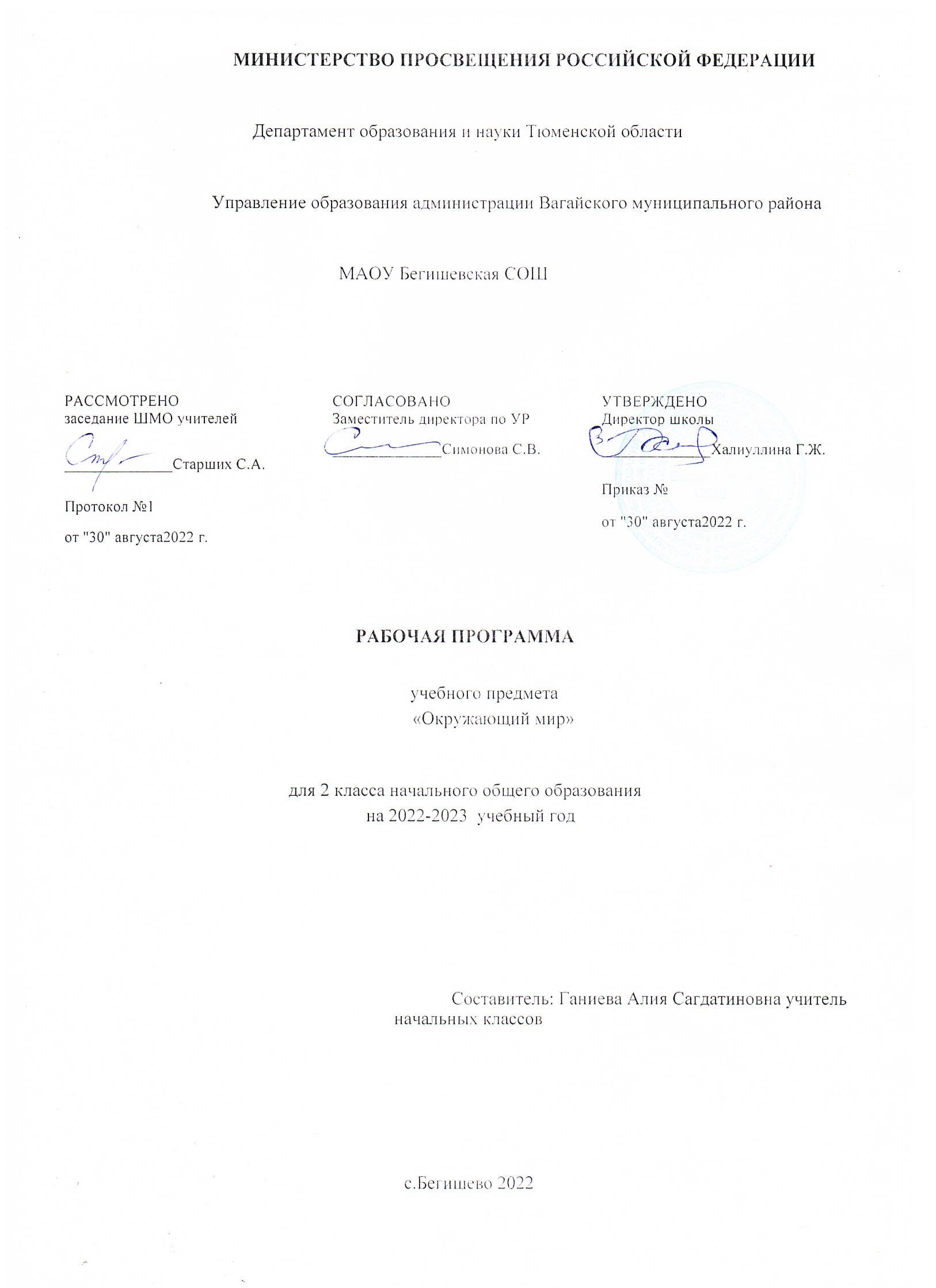 Программа по учебному предмету «Окружающий мир» (предметная область «Обществознание и естествознание» («Окружающий мир») включает: пояснительную записку, содержание обучения, планируемые результаты освоения программы учебного предмета, тематическое планирование. Пояснительная записка отражает общие цели и задачи изучения предмета, характеристику психологических предпосылок к его изучению младшими школьниками; место в структуре учебного плана, а также подходы к отбору содержания, планируемым результатам и тематическому планированию. Содержание обучения раскрывает  содержательные  линии для обязательного изучения во 2 классе начальной школы. Содержание обучения во 2 классе завершатся перечнем универсальных учебных действий (УДД) - познавательных, коммуникативных и регулятивных, которые возможно формировать средствами  учебного  предмета  «Окружающий  мир» с   учётом   возрастных  особенностей   младших   школьников. В первом классе предлагается пропедевтический уровень формирования УУД, поскольку становление универсальности действий на этом этапе обучения только начинается. С учётом того, что выполнение правил совместной деятельности строится на интеграции регулятивных (определенные волевые усилия, саморегуляция, самоконтроль, проявление терпения и доброжелательности при налаживании отношений) и коммуникативных (способность вербальными средствами устанавливать взаимоотношения) универсальных учебных действий, их перечень дан в специальном разделе — «Совместная деятельность». Планируемые результаты включают личностные, метапредметные результаты за период обучения, а также предметные достижения младшего школьника за второй год обучения в начальной школе. В тематическом планировании описывается программное содержание по всем разделам содержания обучения 2 класса, а также раскрываются методы и формы организации обучения и характеристика деятельностей, которые целесообразно использовать при изучении той или иной программной темы. Представлены также способы организации дифференцированного обучения. Рабочая программа по предмету «Окружающий мир» на уровне 2 класса начального общего образования составлена на основе требований к результатам освоения основной образовательной программы начального общего образования, представленных в Федеральном государственном образовательном стандарте начального общего образования, Примерной программы воспитания, а также с учётом историко-культурного стандарта. Изучение предмета «Окружающий мир», интегрирующего знания о природе, предметном мире, обществе и взаимодействии людей в нём, соответствует потребностям и интересам детей младшего школьного возраста и направлено на достижение следующих целей: —  Формирование целостного взгляда на мир, осознание места в нём человека на основе целостного взгляда на окружающий мир (природную и социальную среду обитания); освоение естественнонаучных, обществоведческих, нравственно этических понятий, представленных в содержании данного учебного предмета. —  Развитие умений  и  навыков  применять  полученные  знания в реальной  учебной  и жизненной  практике,  связанной  как с поисково-исследовательской деятельностью (наблюдения, опыты, трудовая деятельность), так и с творческим использованием приобретённых знаний в речевой, изобразительной, художественной деятельности. —  Духовно-нравственное развитие и воспитание личности гражданина России, понимание своей принадлежности к Российскому государству, определённому этносу; проявление уважения к истории, культуре, традициям народов РФ; освоение младшими школьниками мирового культурного опыта по созданию общечеловеческих ценностей, законов и правил построения взаимоотношений в социуме; обогащение духовного богатства обучающихся. —  Развитие способности ребёнка к социализации на основе принятия гуманистических норм жизни, приобретение опыта эмоционально-положительного отношения к природе в соответствии с экологическими нормами поведения; становление навыков повседневного проявления культуры общения, гуманного отношения к людям,  уважительного  отношения  к их взглядам, мнению и индивидуальности. Центральной идеей конструирования содержания и планируемых результатов обучения является раскрытие роли человека в природе и обществе, ознакомление с правилами поведения в среде обитания и освоение общечеловеческих ценностей взаимодействия в системах «Человек и природа», «Человек и общество», «Человек и другие люди», «Человек и познание». Важнейшей составляющей всех указанных систем является содержание, усвоение которого гарантирует формирование у обучающихся навыков здорового и безопасного образа жизни на основе развивающейся способности предвидеть результаты своих поступков и оценки возникшей ситуации.  Отбор содержания курса «Окружающий мир» осуществлён на основе следующих ведущих идей: —  раскрытие роли человека в природе и обществе;  —  освоение общечеловеческих ценностей взаимодействия в системах «Человек и природа», «Человек и общество», «Человек и другие люди», «Человек и его самость», «Человек и познание». Общее число часов, отведённых на изучение курса «Окружающий мир» во 2 классе, составляет 68 часов (два часа в неделю). 	 СОДЕРЖАНИЕ УЧЕБНОГО ПРЕДМЕТА  Человек и общество Наша Родина  —  Россия,  Российская  Федерация  Россия  и её столица на карте. Государственные символы  России.  Москва — столица России. Святыни Москвы — святыни России: Кремль, Красная площадь, Большой театр и др.  Характеристика отдельных исторических событий, связанных с Москвой (основание Москвы, строительство Кремля и др.). Герб  Москвы.  Расположение  Москвы на  карте.  Города  России.  Россия — многонациональное государство. Народы России, их традиции, обычаи, праздники. Родной край, его природные и культурные достопримечательности. Значимые события истории родного края. Свой регион и его главный город на карте; символика своего региона. Хозяйственные занятия, профессии жителей родного края. Значение труда в жизни человека и общества. Семья. Семейные ценности и традиции. Родословная. Составление схемы родословного древа, истории семьи. Правила культурного поведения в общественных местах. Доброта, справедливость, честность, уважение к чужому мнению и особенностям других людей — главные правила взаимоотношений членов общества. Человек и природа Методы познания природы: наблюдения, опыты, измерения. Звёзды и созвездия, наблюдения звёздного неба. Планеты. Чем Земля отличается от других планет; условия жизни на Земле. Изображения Земли: глобус, карта, план. Карта мира. Материки, океаны. Определение сторон горизонта при помощи компаса. Ориентирование на местности по местным природным признакам, Солнцу. Компас, устройство; ориентирование с помощью компаса. Многообразие растений. Деревья, кустарники, травы. Дикорастущие и культурные растения.   Связи в природе.   Годовой ход изменений в жизни растений. Многообразие животных. Насекомые, рыбы, птицы, звери, земноводные, пресмыкающиеся: общая характеристика внешних признаков. Связи в природе. Годовой ход изменений в жизни животных. Красная книга России, её значение, отдельные представители растений и животных Красной книги. Заповедники, природные парки. Охрана природы. Правила нравственного поведения на природе. Правила безопасной жизни Здоровый образ жизни: режим дня (чередование сна, учебных занятий, двигательной активности) и рациональное питание (количество приёмов пищи и рацион питания). Физическая культура, закаливание, игры на воздухе как условие сохранения и укрепления здоровья. Правила безопасности в школе (маршрут до школы, правила поведения на занятиях, переменах, при приёмах пищи и на пришкольной территории), в быту, на прогулках. Правила безопасного поведения пассажира наземного транспорта и метро (ожидание на остановке, посадка, размещение в салоне или вагоне, высадка, знаки безопасности на общественном транспорте). Номера телефонов экстренной помощи. Правила поведения при пользовании компьютером. Безопасность в Интернете (коммуникация в мессенджерах и социальных группах) в условиях контролируемого доступа в Интернет. Универсальные учебные действия (пропедевтический уровень) Познавательные универсальные учебные действия:       — ориентироваться в методах познания природы (наблюдение, опыт, сравнение, измерение);  — на основе наблюдения определять состояние вещества (жидкое, твёрдое, газообразное);  — различать символы РФ;  — различать деревья, кустарники, травы; приводить примеры (в пределах изученного);  — группировать растения: дикорастущие и культурные; лекарственные и ядовитые (в пределах изученного);  — различать прошлое, настоящее, будущее. Работа с информацией: — различать информацию, представленную в тексте, графически, аудиовизуально;  — читать информацию, представленную в схеме, таблице;  — используя текстовую информацию, заполнять таблицы; дополнять схемы;  — соотносить пример (рисунок, предложенную ситуацию) со временем протекания. Коммуникативные универсальные учебные действия: ориентироваться в терминах (понятиях), соотносить их с краткой характеристикой: — понятия и термины, связанные с социальным миром (индивидуальность человека, органы чувств, жизнедеятельность; поколение, старшее поколение, культура поведения; Родина, столица, родной край, регион);  — понятия и термины, связанные с миром природы (среда обитания, тело, явление, вещество; заповедник);  — понятия и термины, связанные с организацией своей жизни и охраны здоровья (режим, правильное питание, закаливание, безопасность, опасная ситуация); описывать условия жизни на Земле, отличие нашей планеты от других планет Солнечной системы; создавать небольшие описания на предложенную тему (например, «Моя семья», «Какие бывают профессии?», «Что «умеют» органы чувств?», «Лес — природное сообщество» и др.); создавать высказывания-рассуждения (например, признаки животного и растения как живого существа; связь изменений в живой природе с явлениями неживой природы); приводить примеры растений и животных, занесённых в Красную книгу России (на примере своей местности); описывать современные события от имени их участника. Регулятивные универсальные учебные действия: — следовать образцу, предложенному плану и инструкции при решении учебной задачи; — контролировать с небольшой помощью учителя последовательность действий по решению учебной задачи;  — оценивать результаты своей работы, анализировать оценку учителя и одноклассников, спокойно, без обид принимать советы и замечания. Совместная деятельность: — строить свою учебную и игровую деятельность, житейские ситуации в соответствии с правилами поведения, принятыми в обществе;  — оценивать жизненные ситуации с точки зрения правил поведения, культуры общения, проявления терпения и уважения к собеседнику;  — проводить в парах (группах) простые опыты по определению свойств разных веществ (вода, молоко, сахар, соль, железо), совместно намечать план работы, оценивать свой вклад в общее дело;  — определять причины возможных конфликтов, выбирать (из предложенных) способы их разрешения. 	                        ПЛАНИРУЕМЫЕ ОБРАЗОВАТЕЛЬНЫЕ РЕЗУЛЬТАТЫ Изучение предмета "Окружающий мир" в 2 классе направлено на достижение обучающимися личностных, метапредметных и предметных результатов освоения учебного предмета. ЛИЧНОСТНЫЕ РЕЗУЛЬТАТЫ Личностные результаты изучения предмета «Окружающий мир» характеризуют готовность обучающихся руководствоваться традиционными российскими социокультурными и духовнонравственными ценностями, принятыми в обществе правилами и нормами поведения и должны отражать приобретение первоначального опыта деятельности обучающихся, в части: Гражданско-патриотического воспитания: —  становление ценностного отношения к своей Родине — России; понимание особой роли многонациональной России в современном мире;  —  осознание своей этнокультурной и российской гражданской идентичности, принадлежности к российскому народу, к своей национальной общности;  —  сопричастность к прошлому, настоящему и будущему своей страны и родного края; проявление интереса к истории и многонациональной культуре своей страны, уважения к своему и другим народам;  —  первоначальные представления о человеке как члене общества, осознание прав и ответственности человека как члена общества. Духовно-нравственного воспитания: —  проявление культуры общения, уважительного отношения к людям, их взглядам, признанию их индивидуальности;  —  принятие существующих в обществе нравственно-этических норм поведения и правил межличностных отношений, которые строятся на проявлении гуманизма, сопереживания, уважения и доброжелательности;  —  применение правил совместной деятельности, проявление способности договариваться, неприятие любых форм поведения, направленных на причинение физического и морального вреда другим людям. Эстетического воспитания: —  понимание особой роли России в развитии общемировой художественной культуры, проявление уважительного отношения, восприимчивости и интереса к разным видам искусства, традициям и творчеству своего и других народов;  —  использование полученных знаний в продуктивной и преобразующей деятельности, в разных видах художественной деятельности. Физического воспитания, формирования культуры здоровья и эмоционального благополучия:   соблюдение правил организации здорового и безопасного (для себя и других людей) образа жизни; выполнение правил безопасного поведении в окружающей среде (в том числе информационной);  —  приобретение опыта эмоционального отношения к среде обитания, бережное отношение к физическому и психическому здоровью. Трудового воспитания: —  осознание ценности трудовой деятельности в жизни человека и общества, ответственное потребление и бережное отношение к результатам труда, навыки участия в различных видах трудовой деятельности, интерес к различным профессиям. Экологического воспитания: —  осознание роли человека в природе и обществе, принятие экологических норм поведения, бережного отношения к природе, неприятие действий, приносящих ей вред. Ценности научного познания: —  ориентация в деятельности на первоначальные представления о научной картине мира;  —  осознание ценности познания, проявление познавательного интереса, активности, инициативности, любознательности и самостоятельности в обогащении своих знаний, в том числе с использованием различных информационных средств. МЕТАПРЕДМЕТНЫЕ РЕЗУЛЬТАТЫ Познавательныеуниверсальные учебные действия: 1)  Базовые логические действия: —  понимать целостность окружающего мира (взаимосвязь природной и социальной среды обитания), проявлять способность ориентироваться в изменяющейся действительности;  —  на основе наблюдений доступных объектов окружающего мира устанавливать связи и зависимости между объектами (часть — целое; причина — следствие; изменения во времени и в пространстве);  —  сравнивать объекты окружающего мира, устанавливать основания для сравнения, устанавливать аналогии;  —  объединять части объекта (объекты) по определённому признаку;  —  определять существенный признак для классификации, классифицировать предложенные объекты;  —  находить закономерности и противоречия в рассматриваемых фактах, данных и наблюдениях на основе предложенного алгоритма;  —  выявлять недостаток информации для решения учебной (практической) задачи на основе предложенного алгоритма. 2)  Базовые исследовательские действия:   проводить (по предложенному и самостоятельно составленному плану или выдвинутому предположению) наблюдения, несложные опыты; проявлять интерес к экспериментам, проводимым под руководством учителя;  —  определять разницу между реальным и желательным состоянием объекта (ситуации) на основе предложенных вопросов;  —  формулировать с помощью учителя цель предстоящей работы, прогнозировать возможное развитие процессов, событий и последствия в аналогичных или сходных ситуациях;  —  моделировать ситуации на основе изученного материала о связях в природе (живая и неживая природа, цепи питания; природные зоны), а также в социуме (лента времени; поведение и его последствия; коллективный труд и его результаты и др. );  —  проводить по предложенному плану опыт, несложное исследование по установлению особенностей объекта изучения и связей между объектами (часть — целое, причина — следствие);  —  формулировать выводы и подкреплять их доказательствами на основе результатов проведённого наблюдения (опыта, измерения, исследования). 3)  Работа с информацией: —  использовать различные источники для поиска информации, выбирать источник получения информации с учётом учебной задачи;  —  согласно заданному алгоритму находить в предложенном источнике информацию, представленную в явном виде;  —  распознавать достоверную и недостоверную информацию самостоятельно или на основе предложенного учителем способа её проверки;  —  находить и использовать для решения учебных задач текстовую, графическую, аудиовизуальную информацию;  —  читать и интерпретировать графически представленную информацию (схему, таблицу, иллюстрацию);  —  соблюдать правила информационной безопасности в условиях контролируемого доступа в Интернет (с помощью учителя);  —  анализировать и создавать текстовую, видео, графическую, звуковую информацию в соответствии с учебной задачей; —  фиксировать полученные результаты в текстовой форме (отчёт, выступление, высказывание) и графическом виде (рисунок, схема, диаграмма). Коммуникативные универсальные учебные действия: —  в процессе диалогов задавать вопросы, высказывать суждения, оценивать выступления участников;  —  признавать возможность существования разных точек зрения; корректно и аргументированно высказывать своё мнение; приводить доказательства своей правоты;    соблюдать правила ведения диалога и дискуссии; проявлять уважительное отношение к собеседнику;  —  использовать смысловое чтение для определения темы, главной мысли текста о природе, социальной жизни, взаимоотношениях и поступках людей;  —  создавать устные и письменные тексты (описание, рассуждение, повествование);  —  конструировать обобщения и выводы на основе полученных результатов наблюдений и опытной работы, подкреплять их доказательствами;  —  находить ошибки и восстанавливать деформированный текст об изученных объектах и явлениях природы, событиях социальной жизни;  —  готовить небольшие публичные выступления с возможной презентацией (текст, рисунки, фото, плакаты и др. ) к тексту выступления. Регулятивные универсальные учебные действия: 1)  Самоорганизация: —  планировать самостоятельно или с небольшой помощью учителя действия по решению учебной задачи;  —  выстраивать последовательность выбранных действий и операций. 2)  Самоконтроль: —  осуществлять контроль процесса и результата своей деятельности;  —  находить ошибки в своей работе и устанавливать их причины; корректировать свои действия при необходимости (с небольшой помощью учителя);  —  предвидеть возможность возникновения трудностей и ошибок, предусматривать способы их предупреждения, в том числе в житейских ситуациях, опасных для здоровья и жизни. 3)  Самооценка: —  объективно оценивать результаты своей деятельности, соотносить свою оценку с оценкой учителя;  —  оценивать целесообразность выбранных способов действия, при необходимости корректировать их. Совместная деятельность: —  понимать значение коллективной деятельности для успешного решения учебной (практической) задачи; активно участвовать в формулировании краткосрочных и долгосрочных целей совместной деятельности (на основе изученного материала по окружающему миру);  —  коллективно строить действия по достижению общей цели: распределять роли, договариваться, обсуждать процесс и результат совместной работы;  —  проявлять готовность руководить, выполнять поручения, подчиняться;    выполнять правила совместной деятельности: справедливо распределять и оценивать работу каждого участника; считаться с наличием разных мнений; не допускать  конфликтов, при их возникновении мирно разрешать без участия взрослого;  —  ответственно выполнять свою часть работы. ПРЕДМЕТНЫЕ РЕЗУЛЬТАТЫ К концу обучения во 2 классе обучающийся научится: —  находить Россию на карте мира, на карте России - Москву, свой регион и его главный город;  —  узнавать государственную символику Российской Федерации (гимн, герб, флаг) и своего региона;  —  проявлять уважение к семейным ценностям и традициям, традициям своего народа и других народов, государственным символам России; соблюдать правила нравственного поведения в социуме и на природе;  —  распознавать изученные объекты окружающего мира по их описанию, рисункам и фотографиям, различать их в окружающем мире;  —  приводить примеры изученных традиций, обычаев и праздников народов родного края; важных событий прошлого и настоящего родного края; трудовой деятельности и профессий жителей родного края;  —  проводить, соблюдая правила безопасного труда, несложные наблюдения и опыты с природными объектами, измерения;  —  приводить примеры изученных взаимосвязей в природе, при меры, иллюстрирующие значение природы в жизни человека;  —  описывать на основе предложенного плана или опорных слов изученные культурные объекты (достопримечательности родного края, музейные экспонаты);  —  описывать на основе предложенного плана или опорных слов изученные природные объекты и явления, в том числе звёзды, созвездия, планеты;  —  группировать изученные объекты живой и неживой природы по предложенным признакам;  —  сравнивать объекты живой и неживой природы на основе внешних признаков;  —  ориентироваться на местности по местным природным при знакам, Солнцу, компасу;  —   создавать  по  заданному  плану  развёрнутые  высказывания о природе и обществе;  —  использовать для ответов на вопросы небольшие тексты о природе и обществе;  —  соблюдать правила нравственного поведения в социуме и в природе, оценивать примеры положительного и негативного отношения к объектам природы, проявления внимания, помощи людям, нуждающимся в ней;    соблюдать правила безопасного поведения в школе, правила безопасного поведения пассажира наземного транспорта и метро;  —  соблюдать режим дня и питания;  —  безопасно использовать мессенджеры Интернета в условиях контролируемого доступа в Интернет;  —  безопасно осуществлять коммуникацию в школьных сообществах с помощью учителя в случае необходимости. ТЕМАТИЧЕСКОЕ ПЛАНИРОВАНИЕ  ПОУРОЧНОЕ ПЛАНИРОВАНИЕ  УЧЕБНО-МЕТОДИЧЕСКОЕ ОБЕСПЕЧЕНИЕ ОБРАЗОВАТЕЛЬНОГО ПРОЦЕССА  ОБЯЗАТЕЛЬНЫЕ УЧЕБНЫЕ МАТЕРИАЛЫ ДЛЯ УЧЕНИКА Окружающий мир (в 2 частях), 2 класс /Виноградова Н.Ф., Общество с ограниченной ответственностью «Издательский центр ВЕНТАНА-ГРАФ»; Акционерное общество «Издательство Просвещение»; Окружающий мир (в 2 частях), 2 класс /Плешаков А.А., Акционерное общество «Издательство «Просвещение»; Введите свой вариант: МЕТОДИЧЕСКИЕ МАТЕРИАЛЫ ДЛЯ УЧИТЕЛЯ Окружающий мир. Методические рекомендации. 2 класс: пособие для учителей общеобразоват. учреждений / А. А. Плешаков, А. Е.; Окружающий мир. 2 класс. Н.Ф. Виноградова. Методическое пособие.  ЦИФРОВЫЕ ОБРАЗОВАТЕЛЬНЫЕ РЕСУРСЫ И РЕСУРСЫ СЕТИ ИНТЕРНЕТ Учи.ру ЯКласс Яндекс учебник Российская электронная школа 	 МАТЕРИАЛЬНО-ТЕХНИЧЕСКОЕ ОБЕСПЕЧЕНИЕ ОБРАЗОВАТЕЛЬНОГО ПРОЦЕССА УЧЕБНОЕ ОБОРУДОВАНИЕ Учебные плакаты, карты, глобус, ПК, проектор, ОБОРУДОВАНИЕ ДЛЯ ПРОВЕДЕНИЯ ЛАБОРАТОРНЫХ, ПРАКТИЧЕСКИХ РАБОТ, ДЕМОНСТРАЦИЙ термометр, компас, гербарий, муляжи 	 № п/п Наименование разделов и тем программы Количество часовКоличество часовДата изучения Виды деятельности Виды, формы контроля Электронные (цифровые) № п/п Наименование разделов и тем программы Дата изучения Виды деятельности Виды, формы контроля Электронные (цифровые) всего контрольные работы практические работы образовательные ресурсы Разде л 1. Правила безопасной жизни. Разде л 1. Правила безопасной жизни. Разде л 1. Правила безопасной жизни. Разде л 1. Правила безопасной жизни. 1.1. Правила  безопасности в школе (маршрут до школы, правила поведения на  занятиях, переменах, при приёмах пищи, а также на пришкольной территории). 5 0 0 01.09.2022 15.09.2022 Работа в паре: соотнесение изображений и названий дорожных знаков; Беседа по теме «Учимся соблюдать изученные правила безопасности инструктора ГИБДД или учителя»; Обсуждение с опорой на иллюстрации потенциальных опасностей бытовых предметов и ситуаций; Беседа по теме «Правила поведения в общественном транспорте»; Устный опрос; Письменный контроль; Тестирование; Самооценка с использованием «Оценочного листа»; Учи.ру ЯКласс Яндекс учебник Российская электронная школа 1.2. Здоровый образ жизни: режим дня (чередование сна, учебных занятий, двигательной активности) и рациональное питание (количество приёмов пищи и рацион питания). 5 0 0 19.09.2022 29.09.2022 Учебный диалог по теме «Зачем нужен режим дня? Почему нужно правильно питаться?»; Беседа по теме «Что может случиться на прогулке, на игровой площадке, дома и в школе, если не соблюдать правила безопасности»; Ролевая игра по теме «Мы — пешеходы»; Анализ дорожных ситуаций.; Работа в паре: соотнесение изображений и названий дорожных знаков; Обсуждение с опорой на иллюстрации потенциальных опасностей бытовых предметов и ситуаций; Устный опрос; Письменный контроль; Самооценка с использованием «Оценочного листа»; Учи.ру ЯКласс Яндекс учебник Российская электронная школа 1.3. Физическая культура, закаливание, игры на воздухе как условие сохранения и укрепления здоровья. 3 0 0 03.10.2022 13.10.2022 Учебный диалог по теме «Зачем нужен режим дня? Почему нужно правильно питаться?»; Обсуждение с опорой на иллюстрации потенциальных опасностей бытовых предметов и ситуаций; Устный опрос; Письменный контроль; Самооценка с использованием «Оценочного листа»; Учи.ру ЯКласс Яндекс учебник Российская электронная школа 1.4. Правила безопасного поведения пассажира наземного транспорта и метро. Номера телефонов экстренной помощи. 3 0 1 17.10.2022 24.10.2022 Обсуждение с опорой на иллюстрации потенциальных опасностей бытовых предметов и ситуаций; Беседа по теме «Правила поведения в общественном транспорте»; практическая работа по теме «Учимся соблюдать изученные правила безопасности с приглашением инструктора ГИБДД». Самооценка с использованием «Оценочного листа»; Практическая работа. Учи.ру ЯКласс Яндекс учебник Российская электронная школа 1.5.Правила поведения при пользовании  компьютером. Безопасность в Интернете (коммуникация  в мессенджерах и социальных группах) в условиях контролируемого доступа в Интернет. 1 1027.10.2022Беседа по теме «Правила пользования компьютером»; контрольная работа по теме «Правила безопасной жизни». Устный опрос; Письменный контроль;  Контрольная работа Учи.ру ЯКласс Яндекс учебник Российская электронная школа Итого  по разделу Итого  по разделу 17  1 1 Разде л 2. Человек и общество. Разде л 2. Человек и общество. Разде л 2. Человек и общество. Разде л 2. Человек и общество. Разде л 2. Человек и общество. Разде л 2. Человек и общество. Разде л 2. Человек и общество. Разде л 2. Человек и общество. Разде л 2. Человек и общество. 2.1. Семья — коллектив. Семейное древо. Семейные ценности. и традиции.   3 0 0 07.11.2022 14.11.2022 Учебный диалог по теме «Послушаем друг друга, расскажем о своей семье»; Обсуждение обязанностей в семье, семейных традиций, совместный труд и отдых; Самостоятельная работа по теме «Составление схемы родословного древа семьи»; Устный опрос; Самооценка с использованием «Оценочного листа»; Учи.ру ЯКласс Яндекс учебник Российская электронная школа 2.2. Совместный  труд и отдых. Участие детей в делах семьи. 2 0 0 17.11.2022 21.11.2022 Учебный диалог по теме «Послушаем друг друга, расскажем о своей семье»; Обсуждение обязанностей в семье, семейных традиций, совместный труд и отдых; Устный опрос; Самооценка с использованием «Оценочного листа»; Учи.ру ЯКласс Яндекс учебник Российская электронная школа 2.3. Наша Родина — Россия, Российская Федерация. Россия и её столица на карте. 2 0 0 24.11.2022 28.11.2022 Рассказ учителя, рассматривание иллюстраций, чтение текстов о федеративном устройстве России, о многонациональном составе населения страны; Игра-путешествие по теме «Работаем экскурсоводами, проводим экскурсии по Москве, Санкт-Петербургу»; Работа с картой: Россия, Москва, Санкт-Петербург, наш регион на карте РФ; Устный опрос; Самооценка с использованием «Оценочного листа»; Учи.ру ЯКласс Яндекс учебник Российская электронная школа 2.4. Государственные символы России, символика  своего региона. 1 0 0 01.12.2022 Игра-путешествие по теме «Работаем экскурсоводами, проводим экскурсии по Москве, Санкт-Петербургу»; Работа с картой: Россия, Москва, Санкт-Петербург, наш регион на карте РФ; Устный опрос; Самооценка с использованием «Оценочного листа»; Учи.ру ЯКласс Яндекс учебник Российская электронная школа 2.5. Москва — столица. Достопримечательности Москвы. Страницы истории Москвы. 2 0 0 05.12.2022 08.12.2022 Рассказ учителя, рассматривание иллюстраций, чтение текстов о федеративном устройстве России, о многонациональном составе населения страны; Устный опрос; Самооценка с использованием «Оценочного листа»; Учи.ру ЯКласс Яндекс учебник Российская электронная школа 2.6.Города России. Свой регион и его столица на карте РФ.2 0 1 12.12.2022 15.12.2022 Игра-путешествие по теме «Работаем экскурсоводами, проводим экскурсии по Москве, Санкт-Петербургу»; Практическая работа с картой: Россия, Москва, Санкт-Петербург, наш регион на карте РФ; Устный опрос; Тестирование; Самооценка с использованием «Оценочного листа»; практическая работа. Учи.ру ЯКласс Яндекс учебник Российская электронная школа 2.7. Родной край, его природные и культурные достопримечательности. 1 0 0 19.12.2022 Игра-путешествие по теме «Работаем экскурсоводами, проводим экскурсии по Москве, Санкт-Петербургу»; Чтение текстов учебника о народах России, об их традициях, обычаях, праздниках; Составление сообщения об истории родного края (при помощи взрослых, с использованием дополнительных источников информации); Устный опрос;  Самооценка с использованием «Оценочного листа»; Контрольная работа. Учи.ру ЯКласс Яндекс учебник Российская электронная школа 2.8. Россия — многонациональное государство. Народы России, их традиции, обычаи, праздники. 2 1 0 22.12.2022 26.12.2022  Рассказ учителя, рассматривание иллюстраций, чтение текстов о федеративном устройстве России, о многонациональном составе населения страны; Устный опрос; Самооценка с использованием «Оценочного листа»; Контрольная работа. Учи.ру ЯКласс Яндекс учебник Российская электронная школа 2.9. Хозяйственные  занятия, профессии жителей родного  края. Значение труда в жизни человека и общества. 1 0 0 29.12.2022 Рассказ учителя, рассматривание иллюстраций, чтение текстов о федеративном устройстве России, о многонациональном составе населения страны; Составление сообщения об истории родного края (при помощи взрослых, с использованием дополнительных источников информации); Устный опрос; Самооценка с использованием «Оценочного листа»; Учи.ру ЯКласс Яндекс учебник Российская электронная школа 2.10. Значимые события истории родного края. Свой регион и его главный город   на карте. 1 0 0 09.01.2023 Рассказ учителя, рассматривание иллюстраций, чтение текстов о федеративном устройстве России, о многонациональном составе населения страны; Составление сообщения об истории родного края (при помощи взрослых, с использованием дополнительных источников информации); Устный опрос; Самооценка с использованием «Оценочного листа»; Учи.ру ЯКласс Яндекс учебник Российская электронная школа 2.11. Правила культурного поведения в общественных местах. 1 0 0 12.01.2023 Учебный диалог по теме «Оцени себя — умеешь ли ты сдерживать эмоции?»; Анализ ситуаций, раскрывающих примеры гуманного отношения к людям; Работа в группе: работа с пословицами, сравнение и группировка слов по противоположному значению (добрый — жадный, смелый — трусливый, правдивый — лживый и др.); Устный опрос; Самооценка с использованием «Оценочного листа»; Учи.ру ЯКласс Яндекс учебник Российская электронная школа 2.12.Доброта, справедливость, честность, уважение к чужому мнению и особенностям других людей — главные правила взаимоотношений членов общества. 1 0016.01.2023 Учебный диалог по теме «Оцени себя — умеешь ли ты сдерживать эмоции?»; Анализ ситуаций, раскрывающих примеры гуманного отношения к людям; Работа в группе: работа с пословицами, сравнение и группировка слов по противоположному значению (добрый — жадный, смелый — трусливый, правдивый — лживый и др.); Устный опрос; Самооценка с использованием «Оценочного листа»; Учи.ру ЯКласс Яндекс учебник Российская электронная школа Итого по разделу Итого по разделу 19  1 1 Раздел 3. Человек и природа. Раздел 3. Человек и природа. Раздел 3. Человек и природа. Раздел 3. Человек и природа. Раздел 3. Человек и природа. Раздел 3. Человек и природа. Раздел 3. Человек и природа. Раздел 3. Человек и природа. Раздел 3. Человек и природа. 3.1. Наблюдения, опыты, измерения. Звёзды и созвездия, наблюдения звёздного неба. Планеты. 1 0 1 19.01.2023 Учебный диалог по теме «Чем Земля отличается от других планет»; Просмотр и обсуждение иллюстраций, видеофрагментов и других материалов (по выбору) на тему «Звёздное небо Созвездия»; Работа с глобусом; Рассказ учителя, работа с текстом учебника: описание и особенности океанов и материков на Земле; Практическая работа с картой: «Как показывать объекты на настенной карте»; Устный опрос; Письменный контроль; Самооценка с использованием «Оценочного листа»; практическая работа Учи.ру ЯКласс Яндекс учебник Российская электронная школа 3.2. Чем Земля отличается от других планет. Условия  жизни  на  Земле. 1 0 0 23.01.2023 Учебный диалог по теме «Чем Земля отличается от других планет»; Просмотр и обсуждение иллюстраций, видеофрагментов и других материалов (по выбору) на тему «Звёздное небо Созвездия»; работа с глобусом; Рассказ учителя, работа с текстом учебника: описание и особенности океанов и материков на Земле; работа с картой: «Как показывать объекты на настенной карте»; Устный опрос; Письменный контроль; Самооценка с использованием «Оценочного листа»; Учи.ру ЯКласс Яндекс учебник Российская электронная школа 3.3. Изображения Земли: глобус, карта, план. 1 0 0 26.01.2023  Учебный диалог по теме «Чем Земля отличается от других планет»; Просмотр и обсуждение иллюстраций, видеофрагментов и других материалов (по выбору) на тему «Звёздное небо Созвездия»; работа с глобусом; Рассказ учителя, работа с текстом учебника: описание и особенности океанов и материков на Земле; работа с картой: «Как показывать объекты на настенной карте»; Устный опрос; Самооценка с использованием «Оценочного листа»; Учи.ру ЯКласс Яндекс учебник Российская электронная школа 3.4.Карта мира. Материки, океаны.1 00 30.01.2023Учебный диалог по теме «Чем Земля отличается от других планет»; Просмотр и обсуждение иллюстраций, видеофрагментов и других материалов (по выбору) на тему «Звёздное небо Созвездия»; Работа с глобусом; Рассказ учителя, работа с текстом учебника: описание и особенности океанов и материков на Земле; Работа с картой: «Как показывать объекты на настенной карте»; Устный опрос; Письменный контроль; Самооценка с использованием «Оценочного листа»; Учи.ру ЯКласс Яндекс учебник Российская электронная школа 3.5. Определение сторон горизонта при помощи компаса. Компас, его устройство, ориентирование на местности. 1 0 0 02.02.2023 Просмотр и обсуждение иллюстраций, видеофрагментов и других материалов (по выбору) на тему «Звёздное небо Созвездия»; Работа с глобусом; Рассказ учителя, работа с текстом учебника: описание и особенности океанов и материков на Земле; Работа с картой: «Как показывать объекты на настенной карте»; Устный опрос; Письменный контроль; Самооценка с использованием «Оценочного листа»; Учи.ру ЯКласс Яндекс учебник Российская электронная школа 3.6. Многообразие растений. Деревья, кустарники, травы. 1 0 0 06.02.2023 Игра-соревнование по теме «Кто больше вспомнит названий деревьев»; Коммуникативная деятельность: описание растений по иллюстрациям и живым объектам; Классификация растений (по иллюстрациям): дикорастущие — культурные; Работа в группах с иллюстративным материалом: составление коллективного рассказа по теме «Каким бывает растение в разные сезоны»; Устный опрос; Письменный контроль; Самооценка с использованием «Оценочного листа»; Учи.ру ЯКласс Яндекс учебник Российская электронная школа 3.7. Дикорастущие и культурные растения. 1 0 0 09.02.2023 Игра-соревнование по теме «Кто больше вспомнит названий деревьев»; Коммуникативная деятельность: описание растений по иллюстрациям и живым объектам; Классификация растений (по иллюстрациям): дикорастущие — культурные; Работа в группах с иллюстративным материалом: составление коллективного рассказа по теме «Каким бывает растение в разные сезоны»; Устный опрос; Письменный контроль; Самооценка с использованием «Оценочного листа»; Учи.ру ЯКласс Яндекс учебник Российская электронная школа 3.8.Связи в природе. Годовой ход изменений в жизни растения.Связи в природе. Годовой ход изменений в жизни растения.1 0013.02.2023 Игра-соревнование по теме «Кто больше вспомнит названий деревьев»; Коммуникативная деятельность: описание растений по иллюстрациям и живым объектам; Классификация растений (по иллюстрациям): дикорастущие — культурные; Работа в группах с иллюстративным материалом: составление коллективного рассказа по теме «Каким бывает растение в разные сезоны»; Устный опрос; Письменный контроль; Самооценка с использованием «Оценочного листа»; Учи.ру ЯКласс Яндекс учебник Российская электронная школа 3.9. Мир животных (фауна). 1 0 0 16.02.2023  Дидактическая игра по теме «Угадай животное по описанию»; Логическая задача по теме «Найди ошибку — какое животное попало в эту группу случайно»; Учебный диалог с использованием иллюстративного материала по теме «Как живут животные в разные времена года»; Ролевая игра по теме «Собрание в лесу — кто как готовится к зиме»; Работа в группах: подготовьте вопросы о жизни животных для других групп; Устный опрос; Письменный контроль; Самооценка с использованием «Оценочного листа»; Учи.ру ЯКласс Яндекс учебник Российская электронная школа 3.10. Насекомые, рыбы, птицы, звери, пресмыкающиеся: общая характеристика внешнего вида, движений,  питания,  Промежуточная аттестационная работа. земноводные, (особенности размножения). 15 2 0 20.02.2023 27.04.2023 Дидактическая игра по теме «Угадай животное по описанию»; Логическая задача по теме «Найди ошибку — какое животное попало в эту группу случайно»; Учебный диалог с использованием иллюстративного материала по теме «Как живут животные в разные времена года»; Ролевая игра по теме «Собрание в лесу — кто как готовится к зиме»; Работа в группах: подготовьте вопросы о жизни животных для других групп; практическая работа Устный опрос; Письменный контроль;  Тестирование; Диктант; Самооценка с использованием «Оценочного листа»; Контрольная работа. Учи.ру ЯКласс Яндекс учебник Российская электронная школа 3.11. Сезонная жизнь животных.  Сезонная жизнь животных.  3 1 0 04.05.2023 15.05.2023 Дидактическая игра по теме «Угадай животное по описанию»; Логическая задача по теме «Найди ошибку — какое животное попало в эту группу случайно»; Учебный диалог с использованием иллюстративного материала по теме «Как живут животные в разные времена года»; Ролевая игра по теме «Собрание в лесу — кто как готовится к зиме»; Работа в группах: подготовьте вопросы о жизни животных для других групп; Устный опрос; Письменный контроль; Тестирование; Самооценка с использованием «Оценочного листа»; Контрольная работа. Учи.ру ЯКласс Яндекс учебник Российская электронная школа 3.12.Красная книга России, её значение, отдельные представители растений и животных Красной книги. Красная книга России, её значение, отдельные представители растений и животных Красной книги. 1 00 18.05.2023 Учебный диалог по теме «Что такое Красная книга?»; Просмотр и обсуждение иллюстраций, видеофрагментов и других материалов (по выбору) на тему: «Растения и животные Красной книги»; Рассказ учителя: «Растения и животные нашего края, занесённые в Красную книгу»; Коллективное составление памятки по теме «Правила поведения в заповедных местах»; Работа в группе: чтение текстов учебника и использование полученной информации для подготовки собственного рассказа о Красной книге; Коллективное составление плана рассказа о редком растении и животном; Устный опрос; Письменный контроль; Самооценка с использованием «Оценочного листа»; Учи.ру ЯКласс Яндекс учебник Российская электронная школа 3.13. Заповедники, природные парки. Охрана природы. Правила нравственного поведения на природе. Заповедники, природные парки. Охрана природы. Правила нравственного поведения на природе. 2 0 0 22.05.2023 25.05.2023 Просмотр и обсуждение иллюстраций, видеофрагментов и других материалов (по выбору) на тему: «Растения и животные Красной книги»; Коллективное составление памятки по теме «Правила поведения в заповедных местах»; Работа в группе: чтение текстов учебника и использование полученной информации для подготовки собственного рассказа о Красной книге; Коллективное составление плана рассказа о редком растении и животном; Устный опрос; Письменный контроль; Самооценка с использованием «Оценочного листа»; Учи.ру ЯКласс Яндекс учебник Российская электронная школа Итого по разделу Итого по разделу Итого по разделу 30  3 1 Резервное время Резервное время Резервное время 0 ОБЩЕЕ КОЛИЧЕСТВО ЧАСОВ ПО ПРОГРАММЕ ОБЩЕЕ КОЛИЧЕСТВО ЧАСОВ ПО ПРОГРАММЕ ОБЩЕЕ КОЛИЧЕСТВО ЧАСОВ ПО ПРОГРАММЕ 68 5 3 № п/п Тема урока Количество часов Количество часов Количество часов Дата изучения Виды, формы контроля № п/п Тема урока всего контрольные работы практические работы Дата изучения Виды, формы контроля 1. Окружающий нас мир. Твоя безопасность дома. 1 0 0 06.09.2022 Устный опрос; формирование самоконтроля и самооценки; 2. Бывают ли на свете чудеса.  1 0 0 08.09.2022 Устный опрос; формирование самоконтроля и самооценки; 3. Что тебя окружает?   1 0 0 13.09.2022 Устный опрос; Самооценка с использованием «Оценочного листа»; 4. Я, ты, он, она… Все мы – люди. 1 0 0 15.09.2022 Устный опрос; формирование самоконтроля и самооценки; 5. Можно ли уберечься от травм?  1 0 0 20.09.2022 Устный опрос; Самооценка с использованием «Оценочного листа»; 6. Наши помощники - органы чувств. 1 0 0 22.09.2022 Устный опрос; Письменный контроль; Самооценка с использованием «Оценочного листа»; 7. Поговорим о здоровье. 1 0 0 27.09.2022 Устный опрос; формирование самоконтроля и самооценки; 8. Поговорим о здоровье. Почему нужно быть осторожным.  1 0 0 29.09.2022 Устный опрос; формирование самоконтроля и самооценки; 9. Поговорим о здоровье.  1 0 0 04.10.2022 Устный опрос; формирование самоконтроля и самооценки; 10. Режим дня. 1 0 0 06.10.2022 Устный опрос; формирование самоконтроля и самооценки; 11. Физическая культура. 1 0 0 11.10.2022 Устный опрос; формирование самоконтроля и самооценки; 12. Закаляться может каждый. 1 0 0 13.10.2022 Устный опрос; Самооценка с использованием «Оценочного листа»; 13. Почему нужно правильно питаться. 1 0 0 18.10.2022 Тестирование; Самооценка с использованием «Оценочного листа»; 14. Почему нужно быть осторожным. 1 0 0 20.10.2022 Устный опрос; Самооценка с использованием «Оценочного листа»; 15. О правилах поведения. 1 0 1 25.10.2022 Устный опрос; формирование самоконтроля и самооценки; практическая работа 16. Безопасность на воде. 1 0 0 27.10.2022 Устный опрос; формирование самоконтроля и самооценки; 17. Безопасный интернет. Контрольная работа по теме «Правила безопасной жизни».  1 1 0 08.11.2022 Устный опрос; формирование самоконтроля и самооценки; Контрольная работа; 18. Кто ты такой? 1 0 0 10.11.2022 Устный опрос; формирование самоконтроля и самооценки; 19. Можно ли изменить себя? 1 0 0 15.11.2022 Устный опрос; Самооценка с использованием «Оценочного листа»; 20. Что такое семья? 1 0 0 17.11.2022 Устный опрос; формирование самоконтроля и самооценки; 21. Урок – проект «Моя семья». 1 0 0 22.11.2022 Устный опрос; формирование самоконтроля и самооценки; 22. Урок – проект «Моя семья».  1 0 0 24.11.2022 Устный опрос; Самооценка с использованием «Оценочного листа»; 23. Родина – что это значит? 1 0 0 29.11.2022 Устный опрос; формирование самоконтроля и самооценки; 24. История рассказывает о прошлом. 1 0 0 01.12.2022 Устный опрос; формирование самоконтроля и самооценки; 25. Государственные символы России, символика  своего региона. 1 0 0 06.12.2022 Устный опрос; Самооценка с использованием «Оценочного листа»; 26. Москва – столица России. 1 0 0 08.12.2022 Устный опрос; формирование самоконтроля и самооценки; 27. Москва – столица России. 1 0 0 08.12.2022 Устный опрос; Самооценка с использованием «Оценочного листа»; 28. Города России. 1 0 0 13.12.2022 Устный опрос; Самооценка с использованием «Оценочного листа»; 29. Города России. 1 0 1 15.12.2022 Устный опрос; Самооценка с использованием «Оценочного листа»; Практическая работа; 30. Родной край – частица Родины. Экскурсия в краеведческий музей. 1 0 0 20.12.2022 Устный опрос; формирование самоконтроля и самооценки; 31. Россия – многонациональная страна.  1 0 0 22.12.2022 Устный опрос; формирование самоконтроля и самооценки; 32. Мы – граждане России. Контрольная работа по теме «Человек и общество» 1 1 0 27.12.2022 Устный опрос; Самооценка с использованием «Оценочного листа»; Контрольная работа. 33. Как трудятся россияне.  1 0 0 29.12.2022 Устный опрос; Самооценка с использованием «Оценочного листа»; 34. Значимые события истории родного края. Свой регион и его главный город   на карте. 1 0 0 10.01.2023 Устный опрос; формирование самоконтроля и самооценки; 35. Правила культурного поведения в общественных местах. 1 0 0 12.01.2023 Устный опрос; формирование самоконтроля и самооценки; 36. Доброта, справедливость, честность, уважение к чужому мнению и особенностям других людей — главные правила взаимоотношений членов общества. 1 0 0 17.01.2023 Устный опрос; формирование самоконтроля и самооценки; 37. Твоё первое знакомство со звёздами и планетами.  1 0 1 19.01.2023 Устный опрос; формирование самоконтроля и самооценки; Практическая работа 38. Чем Земля отличается от других планет. Условия  жизни  на  Земле. 1 0 0 24.01.2023 Устный опрос; Самооценка с использованием «Оценочного листа»; 39. Изображения Земли: глобус, карта, план. 1 0 0 26.01.2023 Устный опрос; Самооценка с использованием «Оценочного листа»; 40. Карта мира. Материки, океаны. 1 0 0 31.01.2023 Устный опрос; Тестирование; 41. Определение сторон горизонта при помощи компаса. Компас, его устройство, ориентирование на местности. 1 0 0 02.02.2023 Устный опрос; Диктант; формирование самоконтроля и самооценки; 42. Многообразие растений. Деревья, кустарники, травы. 1 0 0 07.02.2023 Устный опрос; Самооценка с использованием «Оценочного листа»; 43. Дикорастущие и культурные растения. 1 0 0 09.02.2023 Устный опрос; Тестирование; 44. Связи в природе. Годовой ход изменений в жизни растения. 1 0 0 14.02.2023 Устный опрос; Самооценка с использованием «Оценочного листа»; 45. Мир животных (фауна). 1 0 0 16.02.2023 Устный опрос; Самооценка с использованием «Оценочного листа»;  46. Животные леса. 1 0 0 21.02.2023 Устный опрос; формирование самоконтроля и самооценки; 47. Мы и животные.  1 0 0 28.02.2023 Устный опрос; формирование самоконтроля и самооценки; 48. Птицы – лесные жители. 1 0 0 02.03.2023 Устный опрос; Тестирование; формирование самоконтроля и самооценки; 49. Птицы – лесные жители. 1 0 0 07.03.2023 Устный опрос; Самооценка с использованием «Оценочного листа»; 50. Пресмыкающиеся и насекомые – обитатели леса. 1 0 0 09.03.2023 Устный опрос; Тестирование; формирование самоконтроля и самооценки; 51. Пресмыкающиеся и насекомые – обитатели леса. Контрольная работа по теме «Насекомые, птицы, звери». 1 1 0 14.03.2023 Устный опрос; формирование самоконтроля и самооценки; Контрольная работа; 52. Вода и водные жители. 1 0 0 16.03.2023 Устный опрос; Тестирование; формирование самоконтроля и самооценки; 53. Что мы знаем о воде. 1 0 0 21.03.2023 Устный опрос; Самооценка с использованием «Оценочного листа»; 54. Что такое река.  1 0 0 23.03.2023 Устный опрос; формирование самоконтроля и самооценки;  55. Обитатели пресных вод. 1 0 0 04.04.2023 Устный опрос; Тестирование; Самооценка с использованием «Оценочного листа»; 56. Водоплавающие – жители водоёма. 1 0 0 06.04.2023 Устный опрос; Тестирование; формирование самоконтроля и самооценки; 57. Растения пресных водоёмов. 1 0 0 11.04.2023 Устный опрос; Письменный контроль; формирование самоконтроля и самооценки; 58. Обитатели солёных водоёмов. 1 0 0 13.04.2023 Устный опрос; Тестирование; формирование самоконтроля и самооценки; 59. Луг и его обитатели. 1 0 0 18.04.2023 Устный опрос; формирование самоконтроля и самооценки; 60. Луг и его обитатели. 1 0 0 20.04.2023 Устный опрос; Письменный контроль; формирование самоконтроля и самооценки; 61. Поле и его обитатели. 1 0 0 25.04.2023 Устный опрос; Тестирование; формирование самоконтроля и самооценки; 62. Промежуточная аттестационная работа за учебный год в форме итогового тестирования. 1 1 0 27.04.2023 Контрольная работа; 63. Сад и его обитатели. 1 0 0 02.05.2023 Устный опрос; Тестирование; формирование самоконтроля и самооценки; 64. Человек – часть природы. 1 0 0 04.05.2023 Устный опрос; Тестирование; формирование самоконтроля и самооценки; 65. Человек – часть природы. Контрольная работа по теме «Человек и природа». 1 1 0 11.05.2023 Устный опрос; формирование самоконтроля и самооценки; контрольная работа. 66. Красная книга России, её значение, отдельные представители растений и животных Красной книги. 1 0 0 16.05.2023 Устный опрос; формирование самоконтроля и самооценки; Тестирование; 67. Заповедники, природные парки. 1 0 0 18.05.2023 Устный опрос; формирование самоконтроля и самооценки; 68. Охрана природы. Правила нравственного поведения на природе. 1 0 0 23.05.2023 Устный опрос; формирование самоконтроля и самооценки; ОБЩЕЕ КОЛИЧЕСТВО ЧАСОВ ПО ПРОГРАММЕ ОБЩЕЕ КОЛИЧЕСТВО ЧАСОВ ПО ПРОГРАММЕ 68 5 3 